Publicado en Madrid el 14/09/2018 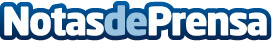 La automoción avanza hacia la nueva movilidad de la  mano del coche conectadoMobility Key Data reunió a más de 100 personalidades, CEOs, presidentes y consejeros de las principales empresas,en sus nuevas oficinas para hablar sobre el futuro de la movilidad, donde se abordaron temas como la conducción autónoma, los coches eléctricos y, en especial, el coche conectado. De la mano de un gurú como Ricardo Oliveira, se esclarecieron las claves de este tipo de vehículo del futuroDatos de contacto:Clara Gómez Álvarez675146232Nota de prensa publicada en: https://www.notasdeprensa.es/la-automocion-avanza-hacia-la-nueva-movilidad Categorias: Nacional Automovilismo Madrid Ecología Oficinas Movilidad y Transporte Industria Automotriz Innovación Tecnológica http://www.notasdeprensa.es